    ΠΡΟΓΡΑΜΜΑ ΠΡΑΚΤΙΚΗΣ ΑΣΚΗΣΗΣ ΠΑΝΕΠΙΣΤΗΜΙΟΥ ΠΑΤΡΩΝ:ΤΜΗΜΑ ΛΟΓΟΘΕΡΑΠΕΙΑΣΕπιστημονικός  Υπεύθυνος: Τρίμμης ΝικόλαοςΠΑΡΑΤΑΣΗ ΑΙΤΗΣΕΩΝ ΓΙΑ ΘΕΣΕΙΣ ΠΑ ΑΚΑΔ. ΕΤΟΥΣ 21-22Σε συνέχεια της ανακοίνωσης θέσεων για την Πρακτική Άσκηση ακαδ. έτους 21-22 για το εαρινό εξάμηνο, σας ενημερώνουμε ότι η υποβολή των αιτήσεων παρατείνεται μέχρι και Παρασκευή 4 Μαρτίου και ώρα 13:00. Πέραν αυτής της ημερομηνίας, αιτήσεις ΔΕΝ θα γίνονται δεκτές.Τα προσωρινά αποτελέσματα θα ανακοινωθούν στις 08/03/2022 και μετά την δυνατότητα υποβολής ενστάσεων πέντε ημερών μετά την ανακοίνωση του πίνακα επιλεγέντων φοιτητών/τριων, θα ανακοινωθεί ο οριστικός πίνακας στις 16/03/2022.Ο Επιστημονικός ΥπεύθυνοςΤρίμμης ΝικόλαοςΚαθηγητήςΠάτρα, 02/03/2022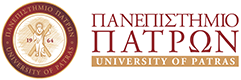 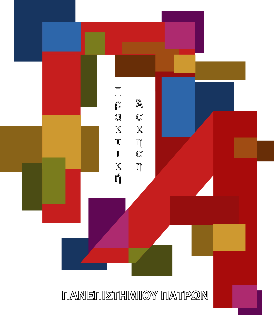 